                                                                             TABELA NR 4                                                                                                        Wałcz, 15.02.2022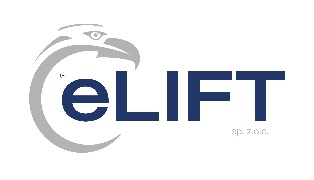                                  TABELA  MOŻLIWYCH POŁĄCZEŃ                                  4 PAR CHWYTACZY NA 4 PROWADNICACH  360 + 260 x 4	Legenda: TABELA NR 1-kolumna 3( Wartość chwytacza)                                                                                                                                                                                                                                                                                                                                                                                                                                                                                                                                                                                                                                                                                                                                                                                                                                                                                                                                                                                                                                                                                                                                                                                                                                                                                                                                                                                                                                                                                                                                                                                                                                                           L.p.TypECHMJ     Wartość z chwytacza             P + Q            P + Q =      Q           1360  + 160 X 4Poz 13/1 +poz  9/2X49364 + 5852         1521691302360  + 260 X4Poz 13/1 + poz 11/1    X49364 +6848         1621297273360 + 260  X 4Poz 14/1 + poz 10/1       X410948 + 5856          16804100824.360 +260   X 4Poz14/1 + poz 11/1     X410948 + 684817796106785360 + 360  X 4Poz 15/1+ poz 12/1      X412800+ 8008         20808124856360 + 360  X 4Poz 14/1 + poz15/2      X410948+ 14880          25828154977360 + 360 X4Poz 15/2 + poz 15/2     X414880+14880         2976017856